	Minutes of Wotton-under-Edge Town Council ExtraOrdinary Meeting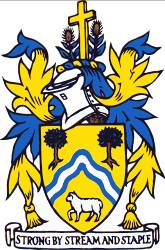 	Monday 1st September 2021 held in the Civic CentrePresent: Cllrs R Claydon, P Barton, J Cordwell, T Luker, D Thomas, M Tucker, J Turner, T Creese, J Lewis, N Pinnegar, R Hale, D DavidsonIn attendance:  A Durn (Town Clerk)T.6332	To received apologies for absence Apologies were received and accepted from Cllr L Taylor. 	T.6333	To receive Declarations of Interest and DispensationsThere were no Declarations of Interest received. T.6334	Public ForumThere were no members of the public present..	T.6335	Minutes of the Council Meeting of 16th August 2021 It was RESOLVED to approve the Minutes of the Town Council meeting on 16th August 2021 as a true and fair record.	T.6336	Note the Draft Minutes of the Finance and Special Purposes Committee held on 25th August 2021 The draft minutes were noted.T.6337	Chairman’s Announcements The Chairman stated he would make comments in the Exempt session of the agenda. 	T.6338	AccountsTo approve quotes from D Howse for trimming streamside vegetation at Dyers Brook and Marchesi WalkIt was RESOLVED to approve the quote from D Howse for trimming the streamside vegetation at Dyers Brook.It was RESOLVED to defer the item to consider the quote for Marchesi Walk to a future meeting.To consider and approve quote for repairs to the wall surrounding The Clump at Wotton Hill.  It was RESOLVED to obtain more quotes for consideration at a future meeting. T.6339	EXEMPT ITEMS: Prior to consideration of the following agenda items, councillors are invited to pass the following resolution: Pursuant to the provisions of the Public Bodies (admissions to Meetings) Act 1960 (as extended by S100 of the Local Government Act 1972), the Press and Public be excluded from the meeting for the following items of business on the grounds that its consideration would involve the disclosure of exempt informationIt was RESOLVED to exclude the Press and public.Cllr D Davidson joined the meeting. 	T.6340	To receive a report on the CCTV System and agree actionsThe Council discussed the report. It was RESOLVED to install a new camera at the church as a matter of priority and fund from the earmarked reserve for CCTV.  	T.6341	Staffing Review 	To consider and approve the recommendations of the Finance and Special Purposes 	Committee with regard to the independent staffing report 	The recommendations of the Finance and Special Purposes Committee had been previously 	circulated. There was a discussion on the contracted independent staffing report and the lack of 	clarity on the original scope of the contract specification which caused disagreement amongst 	some councillors about the process and contents of the final report and the recommendations. 	The Chairman read 	out his comments and recommendations in his new report which he had 	shared with some councillors in advance of this Town Council meeting and stated it was 	agreed with the Deputy Chairman. The Clerk expressed strong concern that this report and 	new recommendations had not been shared with her and all councillors, and therefore had not 	been discussed at 	the previous Council or Finance and Special Purposes Committee 	meetings. There followed a lengthy and heated discussion where clarity was sought on the new 	comments and on the process of 	producing a new report and recommendations at the Town 	Council meeting which had not been discussed at the Finance and Special Purposes 	Committee. It was RESOLVED:That the current Deputy Clerk transitions to a new post of Finance and Burials Officer and stays on the protected pay scale of SCP 26 until the salary scale of the new Finance and Burials post of SCP 18 to 23 catches up via national pay awards. To accept all the recommendations of the Special Purposes Committee excepting that for the Deputy Clerk transition to the new post of Finance and Burials Officer as per Minute no. T.6341a. T.6342	Town Hall 	To receive an update on the scaffolding contract and agree actions. The Council discussed the contract and costs. It was RESOLVED to delegate the awarding of the contract to the Clerk in conjunction with discussions with Councillors. 	The meeting closed at 8.20pm.Signed: ……………………………………Dated: …………………………